The theme of the lesson:Simple harmonic motionСабақтың мақсаты:Білімділік: Оқушылардың «Тербелістер» тақырыбы бойынша алған білімдерін қайталау, теориялық және практикалық білімін пысықтау. Дамытушылық: Оқушыларды өз бетімен ізденуге, білімін шығармашылық тұрғыдан дамытуға, өз білімін қорытындылауға үйрету. Тәрбиелік: Ұқыптылыққа, іскерлікке, ынтымақтылыққа, топпен жұмыс  жасауға үйрету. Сабақтың міндеттері:- Оқушыларды сыни тұрғыдан ойлауға, еркін сөйлей білуге, өз ойын жеткізе білуге, ортақ шешім шығаруға баулу;- танымдық белсенділіктерін арттыру, білімді тәжірибеде қолданып, болжам жасау біліктіліктерін дамыту.Сабақ түрі: қайталау сабағыМодульдер: АКТ, СТОү, ТжДОЖ, ОЖЕСО, ОжОЖТ, оқытудағы  басқару және көшбасшылық, оқыту үшін бағалау және оқуды бағалау.Дереккөздер: оқулық, Физика және астрономия. 9 сынып. Б. М. Дүйсембаев, Г. З. Байжасарова, А.А. Медетбекова - Алматы, «Мектеп» - 2012, интербелсеңді тақта, проектор, флипчарт, стикер, маркерлер, бағалау парағыОқыту нәтижесі: Сын тұрғыдан ойлау арқылы тақырып мазмұның меңгерді, топтық диалогта өз ойын еркін жеткізіп, танымдық белсенділігі артты, білімін іс жүзінде қолданып, іскерлік қабілеттері дамыды. Ақсу каласындағы дарынды балаларға арналған мамандандырылған гимназиясыАшық сабақThe theme:Simple harmonic motionӨткізген: Кабылбекова Алмагуль Серикбаевна                                                                                                                                                                                                                       Сынып: 9                                                                                                              Пән: физика27 қараша, 2016-2017 оқу жылыСабақтың кезеңдеріуақытКіріктірілген модульдерМұғалімнің іс-әрекетіОқушының іс-әрекетіБілу2 минСТОү,  ОжОЖТ, оқыту үшін бағалау және оқуды бағалау, ОЖЕСО1) Тақырыпқа шығу: тақтаға (слайд - анимация) назар аударамыз,  талқылауға арналған сұрақ қоямын:  Көрсетілген құрылғы туралы не ойлайсыздар? 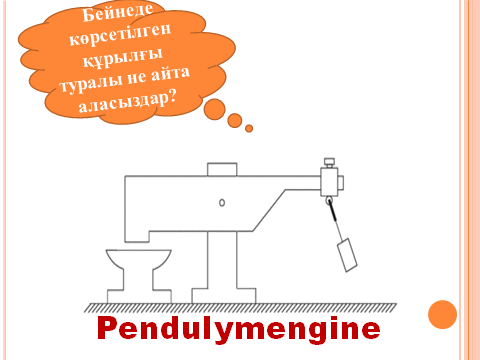   Осы құрылғыны қалай атауға болады? Біздің сабағымыз қандай тақырыпта өтеді? Ендеше бүгінгі тақырыбымыз:  Тербелістерді қайталау, қорытындылауСабағымыздың мақсаты қандай?2)Терминдерді қайталау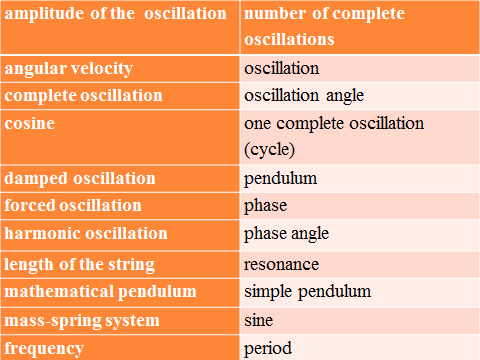 Құрылғыны талдайды, тақырыпты анықтайдыТақырыпқа шыққаннан кейін сабақтың мақсатын анықтайдыОсы тақырып бойынша терминдерді естеріне түсіреді. Бір топ терминдерді айтады, қалған топтар толықтырадыТүсіну10 миноқытудағы жаңа тәсілдер, оқыту үшін бағалау және оқуды бағалау, басқару және көшбасшылық1)Топтықжұмыс «Бірлесіп жұмыс істейік»  Заттың агрегаттық күйлерін топта талқылауға, тапсырма беру.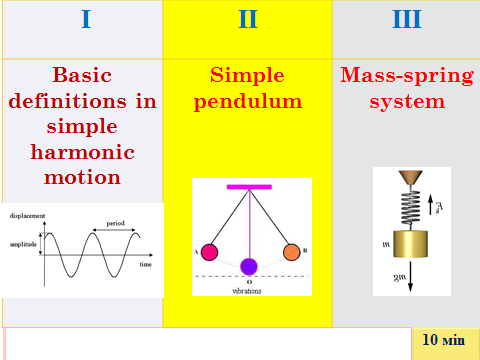 1) І топ Basic definitions in simple harmonic motionWhat is period, frequency and …?ІІ топ  Simple pendulumWhat is Simple pendulum? ІІІ топ Mass-spring systemWhat is Mass-spring system? Әр топта талқылап, флипчартқа түсіріп  немесе маятниктерді пайдаланып «Аквариум» әдісін қолданып өз тапсырмаларын қорғайды.Өздерін қол қимылымен бағалайдыәдісімен бағалайды, түсінбей қалғандарға жедел көмек береді.Қолдану10 миндиалогтық оқытуоқыту үшін бағалау және оқуды бағалауЕсеп шығару The collection of tasks on physics    7-9p.14, 1- топ- ex.290,2- топ- ех.294,3- топ-  Experimental taskЕсептерді шығарадыТалдау10 мин+ 5 минтақтададиалогтық оқыту, ОЖЕСО, оқыту үшін бағалау және оқуды бағалауProblems:- Ex. 290.	An object is simple harmonic motion. By using the equation x=3cos2πt:Calculate magnitudes of the amplitude, the angular speed, the period and the frequency.Write the equations of the speed and the acceleration at an instant t.- Ex. 294.	When an object of mass 4 kg is attached to the end of two springs in parallel, with force constants k1=100 N/m and k2= 200 N/m, the system is in equilibrium. Calculate the period of simple harmonic motion that will occur when the object is released after stretching?3. Experimental task: With the help of simple pendulum define the gravitational constant.Devices: ruler, stopwatchЕсептерді тақтаға шығып ағылшынша талдайды«Бағдаршам» әдісімен бағалайдыЖинақтау3 минДжТОЖ, АКТ, оқытудағы жаңа тәсілдер,  оқыту үшін бағалау және оқуды бағалау,Ыстық орындықЫстық орындық ойнай отырып тақырыпты қайталайдыБағалауРефлексия5 минДжТОЖ,оқыту үшін бағалау және оқуды бағалау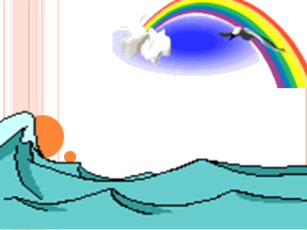 Бүгінгі тақырыбымызбен байланысы бар ма?  Ұйге: Тербелістер тақырыбын қайталауТоптар бірін-бірі «Екі жұлдыз, бір тілек» тәсілімен бағалайдыСтикер арқылы сабақты қорытындылайдыБағалау парағын толтырып тапсырады